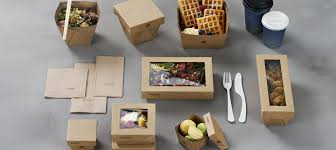 Menu de Noel à Emporter34€Saumon mariné maison herbes fraiches, betterave et crème fouettée citron / aneth………………La ballotine de volaille aux cèpes et foie gras, son jus, mousseline de potimarron et effeuillé de pomme de terre……………….Petit plateau de fromages ( 4 variétés ) et ses mendiants……………….La buche de Noel by l’Atelier : praliné / citron